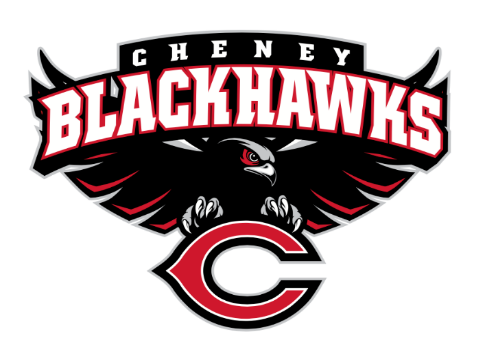 Cheney Blackhawk Booster ClubSeptember 30, 2022Board MeetingThe Cheney Blackhawk Booster Club’s mission is to create the “Blackhawk Home Court Advantage” that inspires students, athletes, coaches, parents and the community to collectively create a positive and spirited atmosphere for all extra-curricular and athletic programs.  We are volunteers who wish to serve and lead by example.  We support through fundraising, stand behind strong moral character and good sportsmanship and promote a winning school spirit by encouraging attendance at all Cheney High School activities.Thank you to the following sponsors:Betty Hatch & Hatch Law Office for sponsoring the websiteHatch Law Office for providing $1500 each to both girls & boys basketballMarc Hughes/Farmers Insurance for co-sponsoring Cheer Tara Morton/Grace Support Services for co-sponsoring CheerAm I missing any?Review of October 5th Club Meeting Agenda/KrisannPriorities Updates/KrisannEstablishing policies & proceduresConcessions’ RevenueWebsite Adoption & Social Media ExposureEstablishing the role of the Parent LiaisonsSponsorshipsCommittee ReportsConcessions/ShelleyBattle in the 509/KrisannSocial Media/KrisannEmail address update/Concessions’ EmailSponsorships/DaveJordan Family Farm/Erin & Ross JordanMerchandise/JayNext order?Additional items?Sell merchandise at vball games?Adam SmithVolunteers for October 14th gameEvents/Open – need someone to take this onTailgatesFundraising/OpenDo we want to consider a winter/spring fundraiser?Treasurer’s Report/MitchTracking and allocating funds$200 concessions’ allocationsSponsorships (website, others)General FundMerchant Services UpdateUse of Venmo?Should we be able to purchase items tax-free?Replacing MitchGood of the OrderKim Best – has volunteered to be the next Secretary; Motion RequiredDarcy Magalsky & Kaylie Randles have volunteered to be the next Treasurer; Motion requiredSenior All-Nighter request/Barb FlockSenior Banners – Update$1400 for Fall sports; sponsor?  Or CBBC?Next Board Meeting:  October 28, 2022Next Booster Meeting:  October 5, 2022 @ 6pm in the CHS Commons